Water Safety Awareness – Quiz 2Where can drowning occur?There are 7 questions as part of this quiz, please answer every question to the best of your knowledge, you do not need to get every question right as this is not a pass or fail activity.  Your facilitator will provide the answers to the quiz at the end of the activity.Question 1View all the images below and select those items that may pose a drowning risk to children.Question 2Is the following statement true or false?Using a bath seat or bathing aid for children can increase the child’s safety?  True  FalseQuestion 3Select the correct response from the options below:You are at a local public pool and supervising a 7-year-old child who is new into your care and who is swimming in the pool, you are sitting on the edge of the pool when you receive a text message, you pick up your phone and start texting back which takes all of your attention.  Would this be considered as providing acceptable safe supervision of the child?  Yes, this is acceptable supervision  No, this is not acceptable supervisionQuestion 4Select the correct response from the options below?You are applying to become a carer and a CSO has come to complete a Household Safety Check on your home.  You live on a large rural property which has several water troughs and a dam for the animals which are all visible from your home.  Do these water areas pose a risk to children?  Yes, the water troughs and dam are drowning hazards and pose a significantdrowning risk to children if they were to live on the property  No, as the water trough and dam is only for the animals, children can be told this and would understand not to go near them.Question 5Select the correct answer/s from the options below:You are caring for a 2yo and a 4yo and its bath time, you fill up the bathtub and put both children into the bath together and duck to the kitchen to quickly make a cup of tea.  Have you put the children at risk of drowning?  Yes, young children should not be left alone in a bathtub with water at any time.  No, you are only going to be quick, they should be fine for a couple of minutes.Question 6Is the following statement true of false?It’s safe to leave water in small portable pools (such as the popular “clamshells”) as they don’t pose a drowning risk?  True  FalseQuestion 7Select the correct response below:Which of the statements about flood water is NOT correct?  A strong current can life a heavy vehicle off the road  It’s impossible to tell the condition of a road or bridge when it’s under water  If you see other cars drive safely through flood water, then its safe to follow them  Parents/caregivers should have a back up plan in case severe weather or flooding occurs around the school pick-up timeThis is the end of quiz 2.Please hand in your marked quiz to the facilitator after they have gone through and discussed the correct answers with the group.Participants name:Date of training: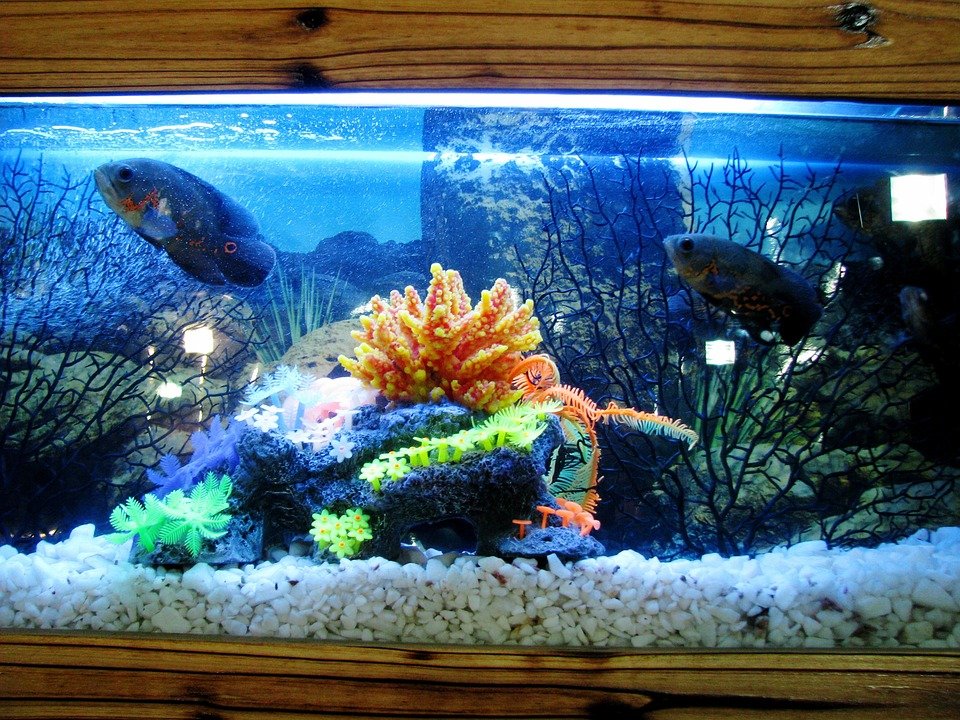 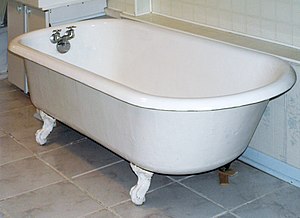 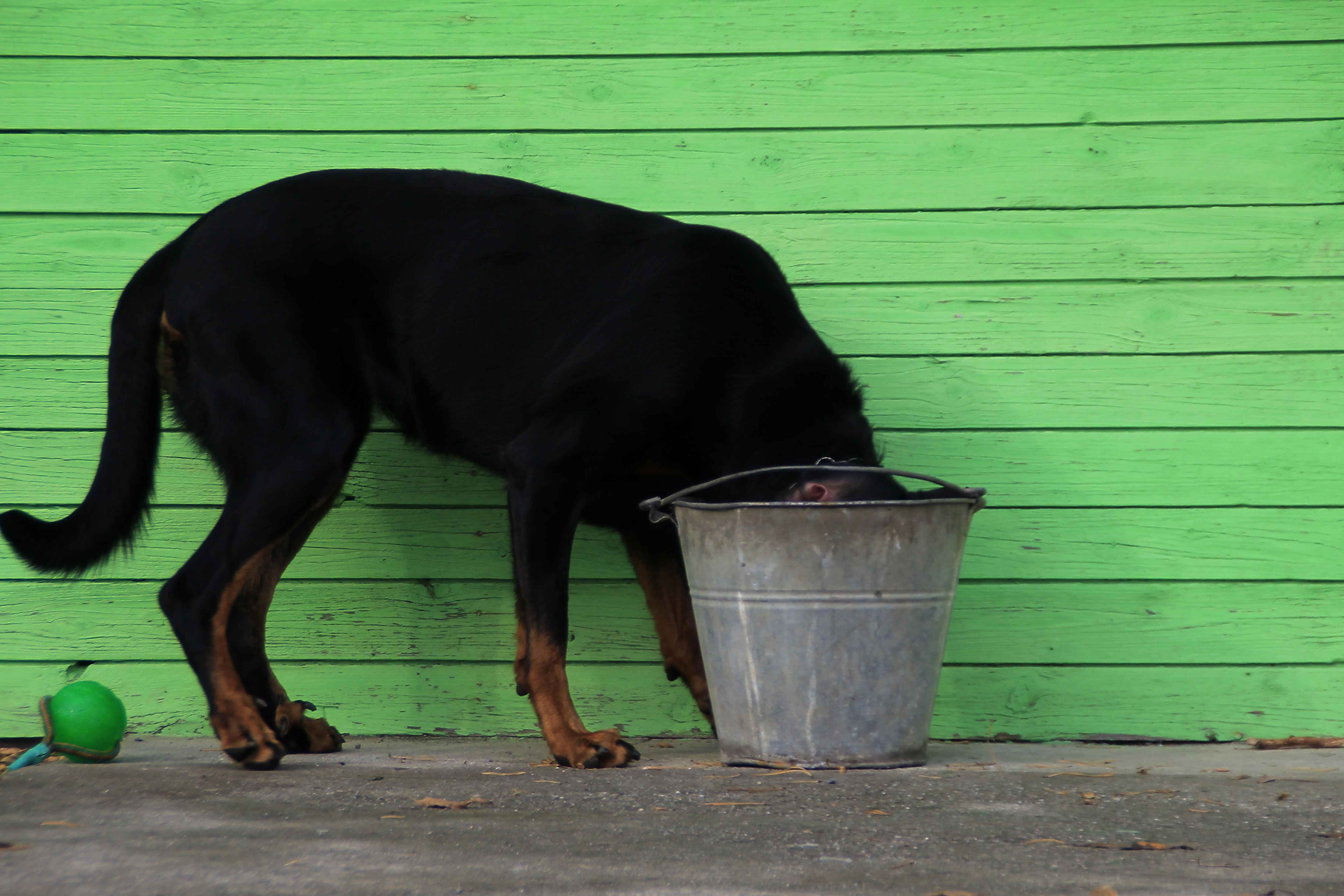 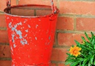 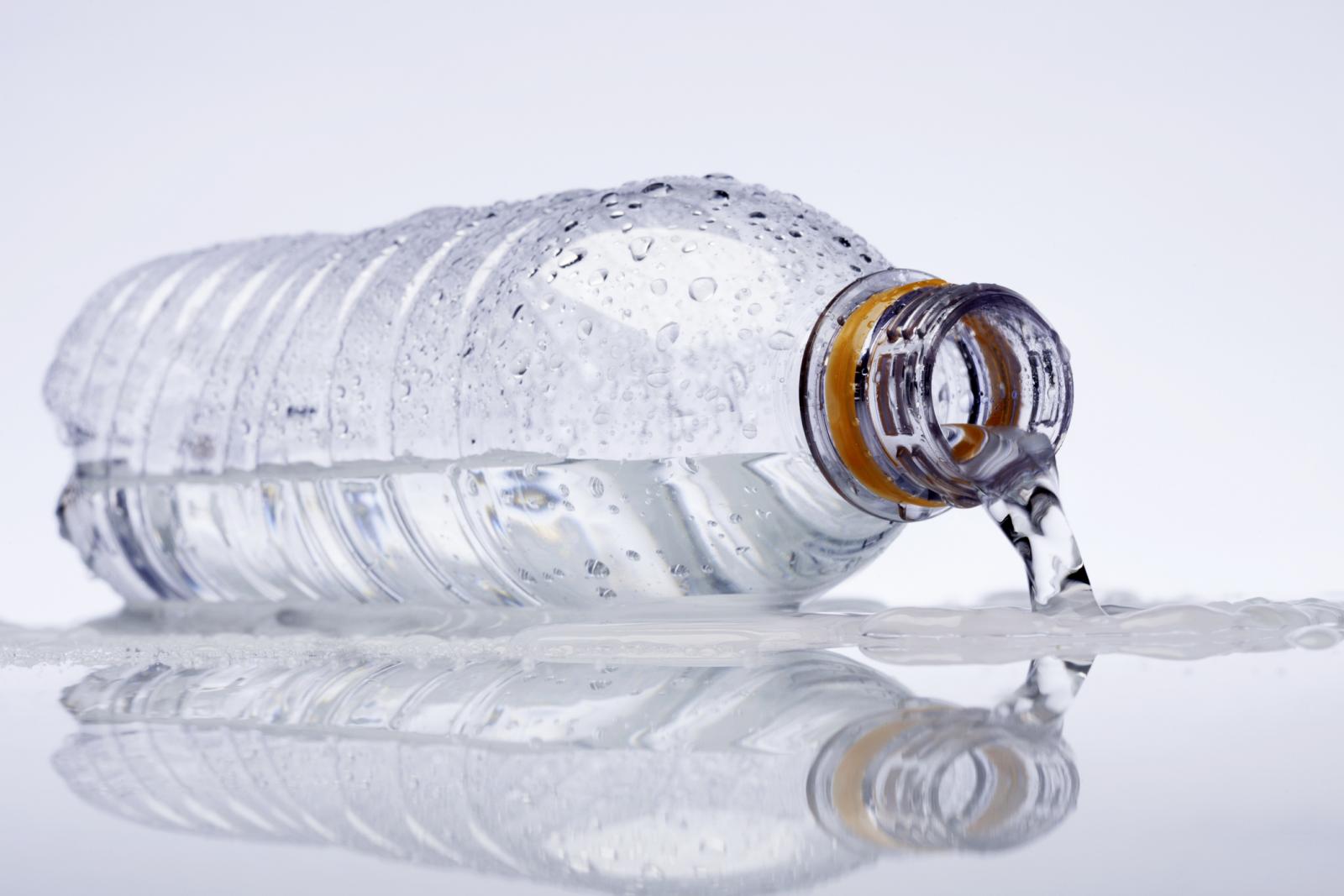 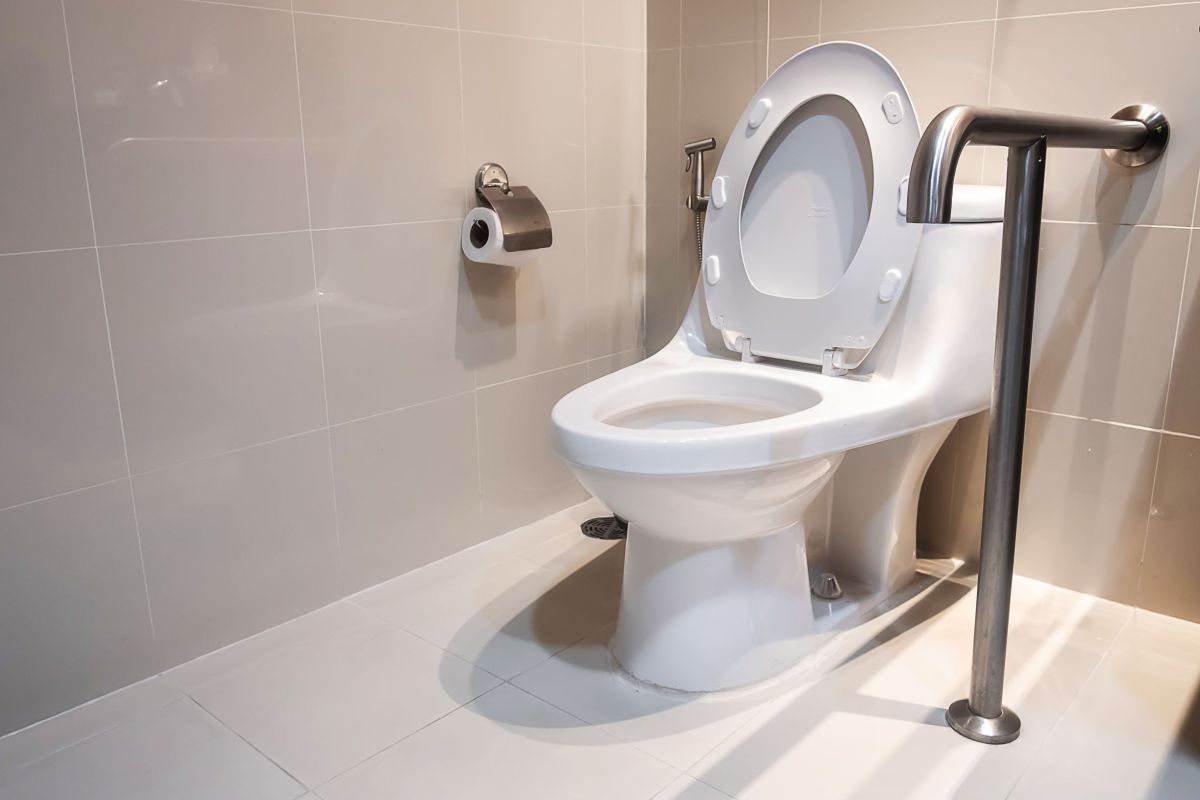 